REPTE 1TÍTOLSuport a la transformació digital dels sistemes de dades.PLANTEJAMENTDefinició d’un pla de transformació digital per a la gestió i govern  de les dades i els sistemes d’informació.DESCRIPCIÓ DE LA SITUACIÓ ACTUALMercabarna, amb l’objectiu de ser un referent en el sector, ha desenvolupat recentment un projecte d’anàlisi intern per consolidar-se com una empresa eficient amb uns processos organitzats i òptims, orientats cap a una visió digital dels mateixos tanmateix Mercabarna ha detectat la necessitat de definir una estratègia de dades amb la finalitat de tenir uns processos mes àgils, eficients i productius, i poder emprar les dades per a innovar, generar, entregar i captar mes valor.Com a resultat d’aquest anàlisi, s’ha obtingut un nou mapa d’objectius estratègics que ha permès la definició d’un full de ruta per a la transformació digital de Mercabarna. Aquesta transformació ha d’anar acompanyada de la definició d’un ecosistema de dades que hi doni cobertura.El mapa d’objectius estratègics digitals gira al voltant de dos pilars principals:Clients: millora de la relació amb els clients, per aconseguir una millor percepció d’aquests respecte a Mercabarna, poder anticipar-se als canvis del mercat, dotar de serveis digitals el portafolis de Mercabarna .Processos: re-definició dels processos de Mercabarna, tant des del punt de vista de la relació amb els clients, com per a la transformació interna de l’organització.Addicionalment, el mapa estratègic contempla dos pilars addicionals que donen suport als anteriors:Sinergies: per assegurar possibles cooperacions amb projectes de transformació de la ciutat de Barcelona, aprofitant recursos i línies d’ajuda que es puguin obtenir.Potencials: altres activitats relacionades amb el medi ambient, sostenibilitat i responsabilitat social.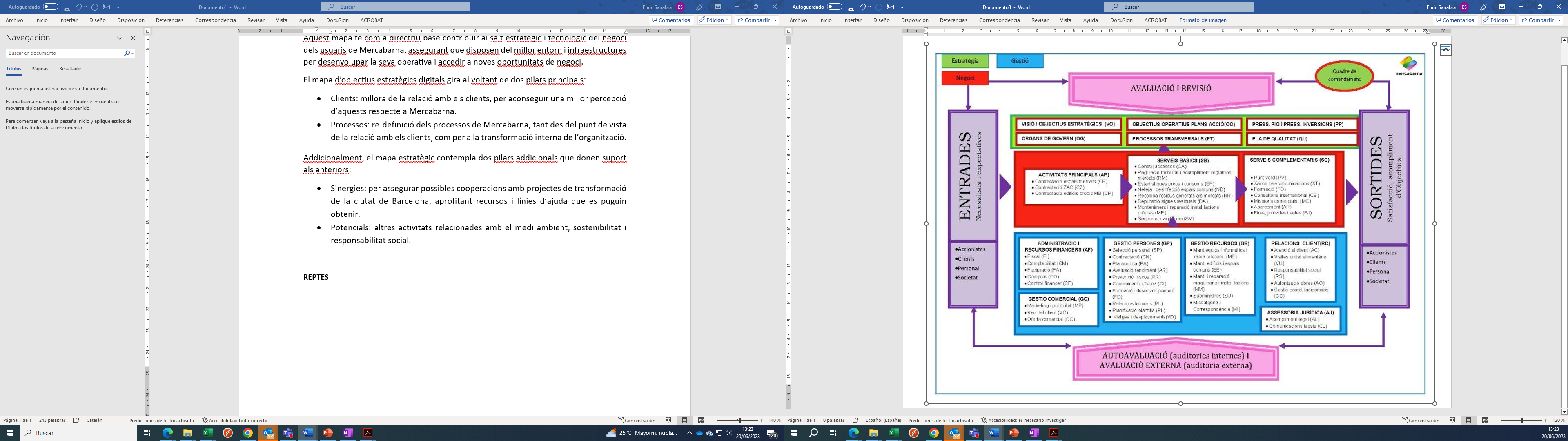 REPTES L’objectiu es la definició d’un pla de transformació digital de la dada i els sistemes relacionats amb la finalitat d’optimitzar la gestió dels recursos per a obtenir un avantatge competitiva en la seva estratègia, cultura i model d’operacions alineant-la amb el model de companyia Data-driven. Aquest pla, com a mínim, haurà d’incorporar la visió i desenvolupament dels eixos tecnològic, de la dada i humà.A partir de la creació d’aquest nou model i tenint en compte les àrees i els processos sobre els que te impacte, s’ha de definir un pla que incorpori valor afegit en els següent elements:Model de governança de la dada i descobriment del valor.Nous models de negoci, solucions i experiències customer cèntricEls indicadors d’èxit resultant de la implementació d’aquest pla seran com a mínim:Creació d’un portafolis de serveis digitals, basat en el descobriment de les dadesIncrement de la satisfacció dels clients de Mercabarna que utilitzen la Unitat alimentaria.REPTE 2TÍTOL Proposta de casos d’ús: Es requerirà la proposta de 3 casos d’ús on l’aplicació de l’analítica avançada i/o intel·ligència artificial comporti un valor afegit. Cadascun dels casos d’ús valorarà la innovació, el grau de viabilitat i l’adaptació a un problema real de Mercabarna. (Aquests casos d’ús es requereixen únicament a efecte de valoració de la comprensió del licitador dels reptes de negoci i tecnològics proposats en l’entorn de projectes de transformació digital. Aquesta proposta no compromet al licitador a la seva execució). PUNTUACIÓREPTE 128Plantejament General8Organització, noves formes de treballar i model de relació4Processos3Dada4Tecnologia2Metodologia2Model gestió de projectes i suport2Suport a licitacions3REPTE 212Cas d'ús 13Cas d'ús 23Cas d'ús 33Model gestió de projectes i suport3